СОВЕТЫ ДЛЯ РОДИТЕЛЕЙ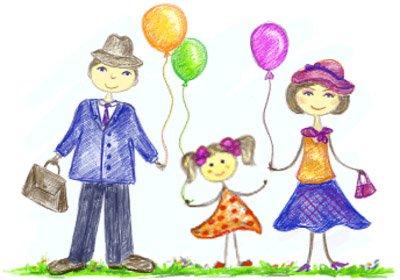 Главные вопросы, которые волнуют родителей будущих первоклассников перед школойКак правильно выбрать школу для ребенка?Конечно же, в первую очередь, выбирайте ПРОГРАММУ, по которой будет учиться ребенок. Программы могут отличаться в разных школах, гимназиях и т.д. В начальных классах для школьника важно, к какому учителю он пойдет, поэтому не забудьте узнать обо всех преподавателях, которые в этом году набирают первый класс. Пройдитесь по школьным коридорам, почувствуйте школьную атмосферу, почитайте объявления. А затем принимайте решение с учетом всех плюсов и минусов данной школы.Как помочь ребенку адаптироваться к школе?Будите ребенка с улыбкой, настройте его с утра на хороший день.Не подгоняйте его с утра, лучше разбудите пораньше и спокойно соберитесь в школу.Пожелайте хорошего дня перед школой.После школы встречайте его вопросом «Как дела?», а не «Что сегодня получил?».Соблюдайте режим дня.Перед сном посидите рядом, спокойно поговорите, если ребенок хочет, почитайте ему сказку на ночь. Как организовать рабочее место ребенка дома?У ребенка обязательно должен быть свой стол и стул с регулирующейся высотой сидения. Под ноги можно подставить скамеечку. Стол должен находиться в освещенном месте. На стол с левой стороны (для правшей) нужно поставить настольную лампу. Рядом со столом должна быть полочка или книжный шкаф, куда ребенок САМ должен складывать свои книги и школьные принадлежности. Компьютер должен стоять отдельно от рабочего места школьника. Во время занятий не отвлекайте ребенка, выключите телевизор и музыку, старайтесь не разговаривать.Существуют ли особенности в режиме дня первоклассников?Безусловно, у первоклассников должен быть особый режим дня. Уроки длятся 35 минут, в середине каждого урока проводятся 1-2 физкультурные минутки. Первое время в расписании первоклассников всего 3 урока, чтобы им легче было привыкать к новому виду деятельности - учебной.После школы пусть ребенок покушает, отдохнет (только не за телевизором или компьютером), погуляет. Если у маленького ученика есть любимая секция или кружок, можно сходить туда, можно почитать книгу (если ребенок любит читать). Луше делать домашние задания в 15-17 часов. Не заставляйте младшего школьника делать все сразу. Через 15-20 минут делайте 10-15 минутные перерывы.С шести или с семи лет нужно отдавать ребенка в 1 класс?   Однозначно ответить на этот вопрос нельзя, так как необходимо учитывать ряд факторов, определяющих подготовленность ребенка к обучению. Именно от того, насколько ребенок развит физически, психически, умственно и личностно, а также каково состояние здоровья ребенка, и будет зависеть, с какого возраста ему необходимо начать обучение в школе. Имеет значение весь комплекс факторов, определяющих уровень развития ребенка, при котором требования систематического обучения не будут чрезмерными и не приведут к нарушению его здоровья.У детей, не подготовленных к систематическому обучению, труднее и дольше проходит период адаптации (приспособления) к школе, у них гораздо чаще проявляются различные трудности обучения, среди них значительно    больше неуспевающих, и не только в первом классе.Как быть с «левшой»?Ни в коем случае не переучивайте ребенка, это может привести к психоневрологическим нарушениям (повышенная возбудимость, заикание, энурез, нарушение сна и т.д). Сейчас есть специальные прописи для леворуких детей, обсудите с учителем возможность обучения по ним ребенка.Есть ли в первом классе домашние задания?Домашних заданий нет, но очень часто дети не могут на достаточном уровне освоить программу, если с ними не заниматься дополнительно. Поэтому не отказывайтесь от предлагаемых учителем дополнительных упражнений.Надо ли с начала учебного года отдавать ребенка на кружки и секции?Лучше сделать это позже, когда ребенок адаптируется к школе. Но если ребенку очень хочется, разрешите ему. Но не занимайтесь сразу во многих секциях и кружках, не перегружайте ребенка. У него должно быть «просто свободное время».Обязательно ли ребенок должен уметь читать и писать к 1 классу? Не обязательно.    Умение складывать из слогов слова еще не является умением читать. Многие дети с трудом осваивают эту сложную мыслительную операцию - не стоит их подгонять! Навык чтения и письма должен формироваться по специальным методикам (складываются представления о речи, звуках и буквах).   	Основными умениями при чтении являются понимание прочитанного текста, анализ описанной ситуации, ответы на вопросы после чтения.Как организуется досуг первоклассников после уроков?    В школе имеются кружки, спортивные секции, другие виды развивающей деятельности (бесплатные и на платной основе).Можно ли носить в школу мобильный телефон?Не рекомендуем носить в школу мобильный телефон первоклассникам — велико искушение звонить маме по малейшему поводу или поиграть на уроке в электронную игру.  	Кроме того, дорогой телефон может возбудить нездоровый интерес одноклассников.Почему учителя не ставят оценки в 1 классе, ведь родители хотели бы знать об успеваемости своего ребенка?    	В 1 классе обучение действительно безотметочное. Это оправдано тем, что ребенок находится в самом начале учебного пути. К концу первого года обучения уже можно судить о той или иной степени успешности младшего школьника.    	В 1 классе основной упор делается на приобретение навыков учебного труда. Словесная или условно-знаковая оценка тоже зачастую присутствует в работе учителя с учеником. Важно, чтобы она была позитивной.Как правильно организовать дома рабочее место ученика?Купите первокласснику письменный стол. Тогда ребенок сможет сам систематизировать и разложить в ящики стола учебные принадлежности и научится поддерживать порядок на рабочем месте.   	Лучше, если освещение будят слева. Занавески нужно отодвинуть в сторону - основной свет должен попадать через верхнюю треть окна.  	Можно купить первокласснику парту и стул с регулирующейся высотой, а для школьных принадлежностей книжные полки.    Приобретая мебель, обязательно учитывайте рост ребенка. При росте 1м -   высота крышки стола над полом должна быть , а высота сиденья стула - . При росте от   до   высота стола должна быть , а стула - . Важно, чтобы ноги ученика стояли на полу, спина прикасалась к спинке стула, а между крышкой парты и грудью ребенка могла пройти его ладонь.Нужно ли наказывать ребёнка за отсутствие успехов в обучении?    Этого делать не рекомендуется, ведь первоклассник ещё ничему не научился.   	Наказать можно за непослушание. Однако помните, что нельзя наказывать трудом или лишением прогулки.     Небрежно выполненное задание необходимо переделать, но не поздно вечером.Попытайтесь вселить в ребёнка уверенность в своих силах, подбодрите его и подскажите, как лучше сделать задание.   Хвалите первоклассника даже за самые маленькие успехи, и тогда вам не придётся думать о наказании. «Как помочь ребенку учиться» I. Помните, что задача родителей заключается  не только в том, чтобы накормить и одеть ребенка.II. Тот, кто пасует перед трудностями, никогда не победит.- Ваш долг, будучи родителями, дать понять детям, что их будущее зависит от того, что и как они делают сейчас.- Для родителей важно настойчиво требовать от своих детей того, чтобы они выполняли предписанные им дела вовремя и должным образом. - Помните: если ребенок обходит стороной ответственность с самого начала своей жизни, это становится естественной реакцией на препятствия в будущем. III. Значимость развития у детей положительной самооценки.- Первое, что вы можете сделать для своих детей – это сказать, что вы их любите. Если родители не могут выражать положительного отношения в общении со своими детьми, их дети вырастут, обладая низкой самооценкой и неуверенностью в себе.- Родители могут и должны помочь почувствовать своим детям, каково это гордиться своими собственными достижениями и оставаться сильными и уверенными в себе, вступая на путь новых открытий.- Поддерживайте своих детей в любой момент, когда вы им понадобитесь. Но дайте возможность им допускать ошибки и не вмешивайтесь до тех пор, пока эти ошибки незначительны. Разум наиболее поддается обучению, когда вокруг создана атмосфера, благоприятствующая принятию разумных рисков.IV. Мотивация – залог успеха вашего ребенка в обучении.- Закупите для дома различную литературу. На ребенка оказывает воздействие все, что его окружает. Читайте ему каждый день. Читайте сами. Когда дети видят своих родителей за чтением, это производит на них впечатление.- Поддержите ребенка в его стремлении определиться с собственными интересами. Например, если ваш сын очень любит животных, купите ему образовательные книги, журналы о животном мире, покажите сайты в Интернете, на которых представлена информация о животных. Проявление заинтересованности в том, чем занимается ваш ребенок, уже само по себе является мотивирующим фактором.- Играйте с ребенком в различные развивающие игры.- С самого начала, когда ребенок пойдет в школу, убедитесь, что он собран. Собранность в школьных делах способствует должному развитию мозга.- Отмечайте достижения ребенка. Поощряйте своего ребенка за большие и маленькие достижения, будь то прочтение книги или завершение важного школьного задания.- Воспринимайте любое повседневное событие как  возможность научиться чему-то новому. Постоянно задавайте вопросы своему ребенку и проводите различные аналогии, чтобы расширять его знания. Мозг лучше воспринимает информацию в виде различных ассоциаций.Будучи примерами для подражания, родители несут ответственность за создание атмосферы, которая способствовала бы заинтересованности их ребенка в процессе обучения.Что необходимо приобрести ученику для 1 класса?Обложки для книг.Обложки для тетрадей.Тетради в клетку.Тетради в линейкуЛинейка.Ручки.Карандаши.Цветная бумагаЦветной картонНожницы с тупыми концами.Альбом для рисования, кисти (натуральные).Клей.Пластилин, дощечка.Спортивная форма и спортивная обувь.Сменная обувь со светлой подошвой (не оставляет черных полос на полу).Примечание: всю одежду первоклассника следует подписать или пометить условным значком.Ваш ребенок идет в школуНа будущий год Ваш ребенок пойдет в первый класс. Перед родителями встают вопросы: Как подготовить ребенка к школе? На что нужно обратить внимание, чтобы переход из ДОУ в школу был менее болезненным? Некоторые родители под готовностью к школе понимают только умение ребенка читать, считать. Однако готовность к школе – это и физическая, и нравственная, и психологическая, и мыслительная готовность к обучению. Физическая готовность    	Обязательным условием для приема в школу детей седьмого года жизни является достижение ими к 1 сентября возраста  не менее шести с половиной лет. Обучение детей, не достигших шести с половиной лет к началу учебного года, проводится в условиях детского сада.Нравственная готовностьумение строить отношения с учителем;умение общаться со сверстниками;вежливость, сдержанность, послушание.отношение к себе (отсутствие заниженной самооценки).     Нельзя сравнивать достижения своего ребенка с достижениями других детей. Нельзя принуждать ребенка работать на «оценку». Надо чаще хвалить своих детей, даже за малейшие успехи.Психологическая готовностьэто твердое желание учиться, получать знания; понимание важности и необходимости учения; проявление выраженного интереса к получению новых знаний;это умение слушать учителя и выполнять его задания (отнюдь не всегда интересные);умение общаться со сверстниками и взрослыми (ребенок легко вступает в контакт, не агрессивен, умеет находить выход из проблемных ситуаций общения, признает авторитет взрослых);это определенный уровень развития мышления, памяти, внимания.Развитие школьно-значимых психологических функций:развитие мелких мышц руки (рука развита хорошо, ребенок уверенно владеет карандашом, ножницами);пространственная организация, координация движений (умение правильно определять выше - ниже, вперед - назад, слева - справа);координация в системе глаз - рука (ребенок может правильно перенести в тетрадь простейший графический образ - узор, фигуру - зрительно воспринимаемый на расстоянии (например, из книг);развитие логического мышления (способность находить сходства и различия разных предметов при сравнении, умение правильно объединять предметы в группы по общим существенным признакам);развитие произвольного внимания (способность удерживать внимание на выполняемой работе в течение 15-20 минут);развитие произвольной памяти (способность к опосредованному запоминанию: связывать запоминаемый материал с конкретным символом /слово - картинка либо слово - ситуация/).Мыслительная готовность:    Наиболее важные показатели — это развитие мышления и речи.    Очень полезно учить ребенка строить несложные рассуждения, выводы, используя слова:«потому, что»; «если, то»; «поэтому».    Учите ребенка задавать вопросы. Это очень полезно. Мышление всегда начинается с вопроса. Нельзя заставить мысль работать, если просто сказать «подумай».    Речь является основой, на которой строится учебный процесс. Особенно важно владение монологической речью. Для ребенка это пересказ. После чтения задайте ребенку несколько вопросов по содержанию, попросите пересказать.    Особое внимание обратите на ориентировку в пространстве. Правильно ли ваш ребенок понимает и употребляет в речи предлоги и понятия: выше, ниже, на, над, под, снизу, сверху, между, перед., за, спереди от…, сзади от…, ближе, дальше, лево, право, левее, правее, ближе всего к…, дальше всего    от… и т.д.Важен не объем знаний ребенка, а качество знаний    Важно учить не читать, а развивать речь. Не учить писать, а создавать условия для развития мелкой моторики руки.    Для полноценного развития дошкольнику необходимо общаться со сверстниками, взрослыми, играть в развивающие игры слушать чтение книг, рисовать, лепить, фантазировать.    Чем больше ребенок будет причастен к подготовке к школе, обсуждению будущего, чем больше он будет знать о школе, о новой жизни, тем легче ему будет личностно в нее включиться.    Уже сейчас постарайтесь очень постепенно режим дня вашего малыша соотнести с режимом дня школьника.    Чтобы ребёнок умел слышать учителя, обращайте внимание, как он понимает ваши словесные инструкции и требования, которые должны быть чёткими, доброжелательными, немногословными, спокойными.    Не пугайте ребёнка будущими трудностями в школе!    Перед школой и во время учёбы проверяйте зрение и слух ребёнка. Подготовка к чтению    6-7 летний малыш должен знать все печатные буквы алфавита, но многие могут слитно читать слоги, а некоторые - и целые тексты.    Несмотря на такую разную подготовку, все дети устают от процесса чтения очень быстро. Чередуйте это занятие с отдыхом. Пусть ребёнок «погримасничает» перед зеркалом, произнося чётко и громко звуки, отдельно и плавно. Это развивает артикуляционный аппарат.Подготовка к письму    Ручку ребёнок должен брать правильно и разогретыми пальцами. Раскраски замените обведением по трафарету и штриховкой. Линия должна быть направлена сверху вниз, справа налево, а если она кривая, то против часовой стрелки. Расстояние между линиями  - это основной принцип нашего письменного алфавита. Запомните, дети также устают от этих занятий, как и от чтения.Подготовка к грамматике    Ребёнок может легко выделить в слове заданный звук, назвать в слове все звуки по порядку. Не путайте букву со звуком! (Звук мы слышим, букву пишем.) В тексте он так же может назвать количество предложений. Он умеет отвечать на вопросы "кто", "что" и сам их задавать. То есть 6-7 летний ребёнок способен расчленить речь на отдельные грамматические единицы. Поощряйте его умение наблюдать, сравнивать, исправлять, уточнять свою речь. Общайтесь с ним!Подготовка к математике    Успешность в этом предмете зависит от освоения и умения двигаться в трёхмерном пространстве. Поэтому помогите ребёнку свободно владеть такими понятиями: "вверх-вниз", "вправо-влево", "прямо, по кругу, наискосок", "больше-меньше", "старше-моложе", "горизонтально-вертикально" и т.д., объединять предметы в группы по одному признаку, сравнивать, владеть счётом в пределах 10.Запомните    При подготовке к школе вы должны оставаться для вашего ребёнка любящим и понимающим родителем и не брать на себя роль учителя! Ребёнок охотно делает только то, что у него получается, поэтому он не может быть ленивым.    Постарайтесь достижения ребёнка не сравнивать ни со своими, ни с достижениями старшего брата, ни одноклассников (не озвучивайте это при ребёнке, даже если они в его пользу!).   Ваша любовь и терпение будут служить гарантом уверенного продвижения в учёбе для вашего малыша.Рекомендации родителям дошкольникаЧтобы ваш ребенок с радостью пошел в первый класс и был подготовлен к обучению в школе, чтобы его учеба была успешной и продуктивной, прислушайтесь, пожалуйста, к следующим рекомендациям:Не будьте слишком требовательны к ребенку. Не спрашивайте с ребенка все и сразу. Ваши требования должны соответствовать уровню развития его навыков и познавательных способностей. Не забывайте, что такие важные и нужные качества, как прилежание, аккуратность, ответственность не формируются сразу. Ребенок пока ещё учиться управлять собой, организовывать свою деятельность и очень нуждается в поддержке, понимании и одобрении со стороны взрослых. Задача пап и мам запастись терпением и помочь ребенку.Ребенок имеет право на ошибку, ведь ошибаться свойственно всем людям, в том числе и взрослым. Важно, чтобы ребенок не боялся ошибаться. Если у него что-то не получается, не ругайте. Иначе он будет бояться ошибаться, поверит в то, что ничего не может. Если заметили ошибку, обратите внимание ребенка на неё и предложите исправить. И обязательно хвалите. Хвалите за каждый, даже совсем крошечный успех.Следите, чтобы нагрузка не была для ребенка чрезмерной. Помогая ребенку выполнять задание, не вмешивайтесь во все, что он делает. Иначе ребенок начнет думать, что он не способен справиться с заданием самостоятельно. Не думайте и не решайте за него, иначе он очень быстро поймет, что ему незачем заниматься, родители всё равно помогут всё решить.Не пропустите первые трудности. Обращайте внимание на любые трудности своего ребенка и по мере необходимости обращайтесь к специалистам. Если вы видите, что у ребенка есть проблемы, то не бойтесь обращаться за помощью к специалистам: логопеду, психологу и другим.Учеба должна гармонично совмещаться с отдыхом, поэтому устраивайте ребенку небольшие праздники и сюрпризы, например, отправьтесь в выходные дни в цирк, музей, парк и т.д. Повод для этого придумать совсем не сложно. Радуйтесь его успехам. Пусть у вас и вашего ребенка будет хорошее настроение.Уже сейчас постарайтесь постепенно режим дня вашего малыша соотнести с режимом дня школьника. Следите за распорядком дня, чтобы ребенок просыпался и ложился спать в одно и то же время, чтобы он достаточно времени проводил на свежем воздухе, чтобы его сон был спокойным и полноценным. Исключите перед сном подвижные игры и другую активную деятельность. Хорошей и полезной семейной традицией может стать чтение книги всей семьей перед сном.Питание должно быть сбалансированным, не рекомендуются перекусы.Наблюдайте, как ребенок реагирует на различные ситуации, как выражает свои эмоции, как себя ведет в общественных местах. Ребенок шести-семи лет должен управлять своими желаниями и адекватно выражать свои эмоции, понимать, что не всегда все будет происходить так, как этого хочет он. Следует уделить особое внимание ребенку, если он в предшкольном возрасте может прилюдно устроить скандал в магазине, если вы ему что-то не покупаете, если он агрессивно реагирует на свой проигрыш в игре и т.п.Обеспечьте для домашних занятий ребенку все необходимые материалы, чтобы в любое время он мог взять пластилин и начать лепить, взять альбом и краски и порисовать и т.д. Для материалов отведите отдельное место, чтобы ребенок самостоятельно ими распоряжался и держал их в порядке.Если ребенок устал заниматься, не доделав задание, то не настаивайте, дайте ему несколько минут на отдых, а затем вернитесь к выполнению задания. Но все-таки постепенно приучайте ребенка, чтобы он в течение пятнадцати-двадцати минут мог заниматься одним делом, не отвлекаясь.Чтобы ребёнок умел слышать учителя, обращайте внимание, как он понимает ваши словесные инструкции и требования, которые должны быть чёткими, доброжелательными, немногословными, спокойными. Больше говорите с ребенком для того, чтобы он, во-первых, чаще слышал правильную, четкую, неторопливую, выразительную речь взрослого, которая является для него образцом, а во-вторых, чтобы развивать активную речь будущего первоклассника. Необходимо добиваться полных ответов на ваши вопросы, стараться дослушивать до конца, иногда специально изображать непонимание, чтобы ребенок более четко и подробно вам что-либо объяснил. Понимание с полуслова или даже с жеста не очень полезно для развития речи ребенка.Если ребенок отказывается выполнять задание, то попробуйте найти способ, чтобы заинтересовать его. Для этого используйте свою фантазию, не бойтесь придумывать что-то интересное, но ни в коем случае не пугайте ребенка, что лишите его сладостей, что не пустите его гулять и т.п. Будьте терпеливы к капризам вашего «нехочухи».Постарайтесь фиксировать внимание ребенка на том, что он видит вокруг себя. Приучайте его рассказывать о своих впечатлениях. Добивайтесь подробных и развернутых рассказов. Чаще читайте ребенку детские книги и обсуждайте с ним прочитанное.Можно играть в такую игру. Ребенок загадывает какой-то предмет и начинает его описывать, при этом, не называя его. Вы должны отгадать, что это. В идеале ребенок должен описать предмет по следующим параметрам: цвет, форма, размер, материал, к какому классу предметов относится.Обеспечьте ребенку развивающее пространство, то есть стремитесь, чтобы вашего малыша окружало как можно меньше бесполезных вещей, игр, предметов.Рассказывайте ребенку, как вы учились в школе, как вы пошли в первый класс, просматривайте вместе свои школьные фотографии.Формируйте у ребенка положительное отношение к школе, что у него там будет много друзей, там очень интересно, учителя очень хорошие и добрые. Нельзя пугать его двойками, наказанием за плохое поведение и т.п.Обратите внимание, знает и использует ли ваш ребенок «волшебные» слова: здравствуйте, до свидания, извините, спасибо и т.п. Если нет, то, возможно, этих слов нет в вашем лексиконе. Лучше всего не отдавать ребенку команды: принеси то, сделай это, убери на место, а превратить их в вежливые просьбы. Известно, что дети копируют поведение, манеру говорить своих родителей. Если вы используете при ребенке ненормативную лексику, если вы грубы друг с другом, то не удивляйтесь, если учителя будут жаловаться, что ваш ребенок в школе матерится, дерется, задирается на других детей.Научите ребенка правильно реагировать на неудачи. Ваш ребенок оказался в игре последним и демонстративно отказался играть с приятелями дальше. Помогите ему справиться с разочарованием. Предложите детям сыграть еще разок, но немного измените правила игры. Пусть победителем считается только первый, а все остальные — проигравшие. Отмечайте по ходу игры успех каждого. После игры обратите внимание ребенка на то, как отнеслись к проигрышу остальные игроки. Пусть он ощутит самоценность игры, а не выигрыша.Постарайтесь достижения ребёнка не сравнивать ни со своими, ни с достижениями старшего брата или сестры, ни одноклассников (не озвучивайте это при ребёнке, даже если они в его пользу!). Ни в коем случае не сравнивайте ребенка с другими детьми. Это ведет либо к озлоблению, либо к формированию неуверенности в себе.Стремитесь сделать полезным каждое мгновение общения с ребенком.Если ребенок помогает вам выпекать праздничный пирог, познакомьте его с основными мерами объема и массы. Продуктовые универсамы — очень подходящее место для развития внимания и активного слушания ребенка. Попросите ребенка положить в корзину: три пачки печенья, пачку масла, батон белого и буханку черного хлеба. Свою просьбу изложите сразу и больше не повторяйте.Ребенок помогает вам накрывать на стол. Попросите его поставить на стол четыре глубокие тарелки, возле каждой тарелки справа положить ложку. Спросите: сколько ложек тебе понадобится?Ребенок готовится ко сну. Предложите ему вымыть руки, повесить полотенце на свой крючок, выключить свет в ванной.Проходя по улице или находясь в магазине, обращайте внимание ребенка на слова-надписи, которые окружают нас повсюду. Объясняйте их значение. Считайте деревья, шаги, проезжающие мимо машины.И последнее одно из самых важных: развитие тонкой моторики, двигательных навыков кисти.